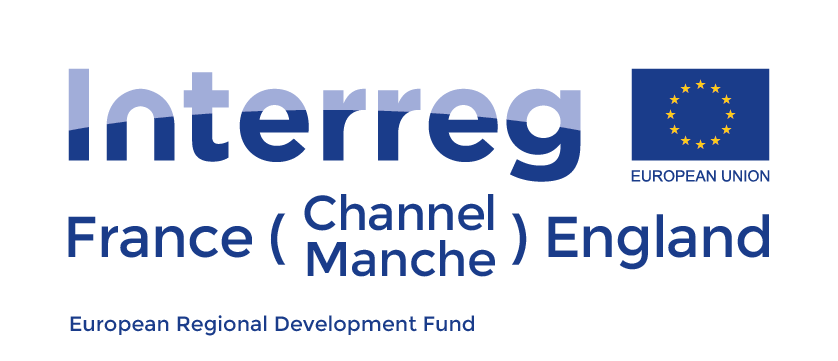 Themed Event: Flood Risk / Évènement thématique : Risque des inondations10th July 2019 / 10 juillet 2019London, England / Londres, Angleterre Venue / Lieu The Wesley Euston Hotel & Conference Venue  81-103 Euston Street Kings Cross, London NW1 2EZ+ 44 (0) 207 691 8512 https://www.thewesley.co.uk/contact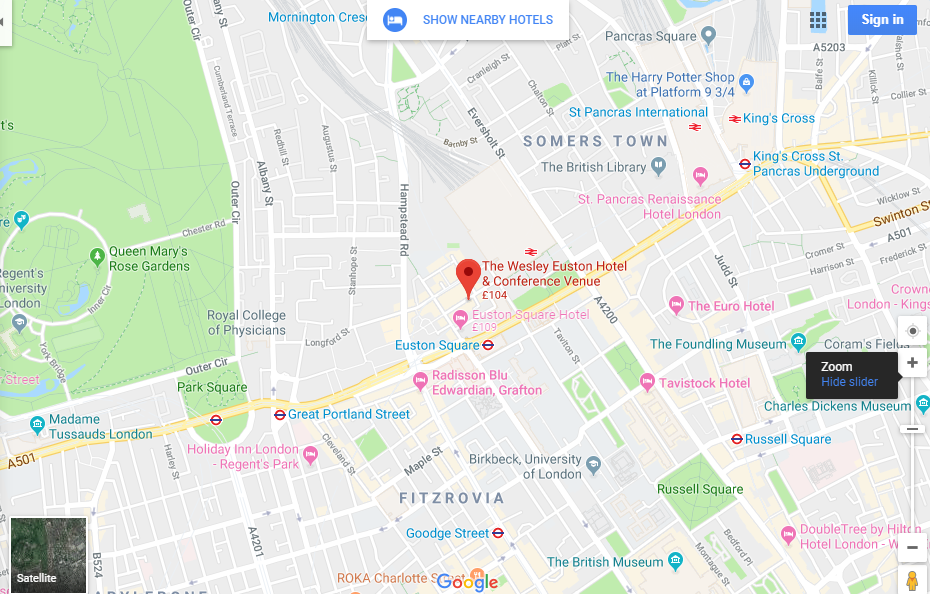 Online map / Carte en ligne : https://goo.gl/maps/CnG1p7UdhAH3Ec2j7 Public transport nearby Nearest Underground: Euston Square – 0.1mile St Pancras International – 0.8 mileKings Cross Train Station -0.8 mileAirports nearbyLondon Heathrow Airport- 14 miles London Gatwick Airport – 29 milesLondon City Airport -9 milesLondon Stansted Airport -35 milesLondon Luton Airport – 30 milesTransport public à proximitéMétro le plus proche : Euston Square – 0.1mile St Pancras International – 0.8 mileKings Cross Train Station -0.8 mileAéroports à proximité London Heathrow Airport- 14 miles London Gatwick Airport – 29 milesLondon City Airport -9 milesLondon Stansted Airport -35 milesLondon Luton Airport – 30 miles